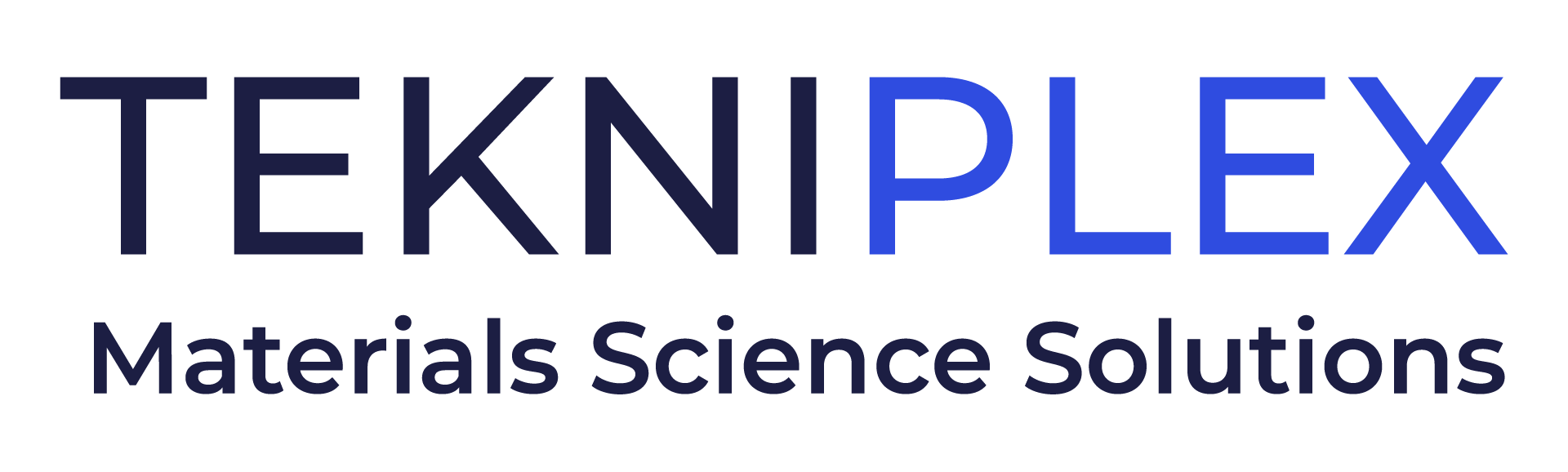 Media Contact: 	Peter Gavigan									TekniPlex								+1 (908) 720-5391							Peter.Gavigan@tekni-plex.com 			Christopher Dale			Turchette Agency			+1 (973) 227-8080 ext. 116			cdale@turchette.com 		TekniPlex Consumer Products Introduces Range of Heat Seal Liners for Glass Containers One-piece Glass Seal liners provide exceptional leak protection and luxury aesthetics for a wide array of products, including moisturizers, beauty creams, vitamins, and more. Wayne, PA – TekniPlex Consumer Products, a globally integrated provider of innovative solutions through materials science and manufacturing technologies, has launched a new line of one-piece heat induction seals for glass containers. The company’s Glass Seal solutions offer brand owners heightened aesthetics and leak protection for products housed in glass jars and bottles, which are increasingly recognized as among the most sustainable, renewable packaging options. TekniPlex’s Glass Seal liners can help differentiate a wide variety of products in glass containers – everything from moisturizers and beauty creams to vitamins and more. Available in foam-backed and paperboard-backed options, the liners peel away cleanly, leaving no residue on the rim. Tamper-evident and e-commerce compliant, the liners feature a diverse range of tab design options and can be custom-printed or embossed for additional brand appeal and awareness. As sustainability becomes a key element in various consumer packaged goods niches, many brands are looking to add touches of elegance to their glass packaging, which receives high marks for eco-friendliness thanks to its infinite recyclability. For this same reason, some brands are switching to glass packaging from other materials, and are looking for options that provide product protection, enhance consumer experiences, and offer opportunities for brand differentiation. “Glass jars and bottles have always been associated with sustainability, but are also seen as having branding and ease of use limitations,” said Jacqui Barber, Director of Sales, Integrated Performance Solutions, Americas, TekniPlex Consumer Products. “Our Glass Seal solutions address several of these challenges, offering reliable leak protection with a clean peel for an enhanced consumer experience, and a bevy of branding options for product differentiation.”# # # About TekniPlex Consumer ProductsTekniPlex Consumer Products specializes in advanced materials science solutions for companies in the food & beverage and CPG industries with a focus on protecting products, strengthening brands, and innovating sustainably. TekniPlex Consumer Products serves companies around the world in sectors including beauty and personal care, household items, and food and beverage.With an expanding selection of material-diverse solutions – bolstered in recent years, by a series of strategic acquisitions – TekniPlex Consumer Products is leading the way creating next-generation packaging designs that address real-world challenges in the markets it serves. Most notably, the company is focused on developing more sustainable solutions that continue to provide product safety and consumer satisfaction. For more information, visit www.tekni-plex.com/consumer